Domovy na Orlici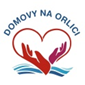 1. máje 104, 517 22 Albrechtice nad Orlicí, IČO 42886171tel, fax.: 494377069, e-mail: info@domovynaorlici.cz                                     Areál Borohrádek, Rudé armády 1,517 24 BorohrádekDodavatel :Profil Nábytek, a. s.Nádražní 1747396 01 HumpolecIČO: 482 02 118DIČ: CZ 48202118 Objednávka číslo: 023/2024V Borohrádku dne 13. 2. 2024Objednáváme:Nábytek dle přiložené cenové nabídky NA/2023/733 ze dne 9.2.2024 za celkovou cenu do 89 000,- Kč včetně dopravy, montáže a DPH.Děkujeme za vyřízení objednávky.Prosíme o potvrzení objednávky.